Налоговый органДата и время проведения семинараТема семинараМесто проведения, телефоны для справокУФНС России по Пензенской области24.01.202414.00Основные изменения налогового законодательства, вступающие в силу с 01.01.2024Новое документальное подтверждение нулевой ставки НДС при экспорте товаров в 2024 году. Интернет-сервис «Офис экспортера»ЕНС. Основные вопросы, возникающие в работе с единым налоговым платежомПолучение налоговых уведомлений и требований о задолженности через единый портал госуслугПорядок представления налоговой декларации по форме 3-НДФЛ через интернет-сервис «Личный кабинет налогоплательщика для физических лиц»Легализация «теневой» заработной платыО преимуществах получения государственных услуг ФНС России дистанционно, с помощью интерактивных сервисов ФНС России и по ТКС Получение государственных услуг ФНС России через МФЦПроведение семинара планируется в формате вебинараТелефоны для справок:+7(8412)59-45-71,доб. 1078, 1050 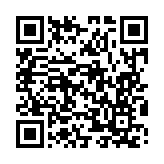 УФНС России по Пензенской области21.02.202414.00 Актуальные вопросы налогообложения имущества организаций в 2024 году. Налоговые льготы по налогу на имущество организаций Декларирование доходов, полученных физическими лицами в 2023 году Общие вопросы по применению контрольно-кассовой техники    (Федеральный закон от 22.05.2003 № 54-ФЗ) Ответственность  за неисполнение Федерального законаЕНС. Основные вопросы, возникающие в работе с единым налоговым платежомСпециальный налоговый режим для самозанятых граждан («Налог на профессиональный доход»)Получение налоговых уведомлений и требований о задолженности через единый портал госуслугПолучение  государственных услуг ФНС России через МФЦПроведение семинара планируется в формате вебинараТелефоны для справок:+7(8412)59-45-71,доб. 1078, 1050 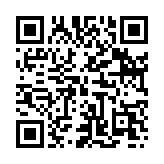 УФНС России по Пензенской области20.03.202414.00Семинар для вновь зарегистрированных организаций и индивидуальных предпринимателей.Права и обязанности налогоплательщиков.Порядок постановки  на налоговый учёт организаций и индивидуальных предпринимателей. Порядок применения типовых уставов. Ликвидация организации в упрощенном порядке.ЕНС. Основные вопросы, возникающие в работе с единым налоговым платежомО порядке индивидуального информирования налогоплательщиков о наличии задолженности посредством СМС и (или) E-mail сообщений в соответствии с пунктом 7 статьи 31 Налогового кодекса Российской ФедерацииСтраховые взносы: актуальные вопросы администрирования страховых взносов,порядок представления расчета, допускаемые нарушения (ошибки) при составлении расчетаУпрощенный порядок получения имущественного, инвестиционного и социального налоговых вычетов по НДФЛ Порядок получения социальных налоговых вычетов по расходам на физкультурно-оздоровительные услуги. Получение налоговых уведомлений и требований о задолженности через единый портал госуслугПолучение  государственных услуг ФНС России через МФЦ.Проведение семинара планируется в формате  вебинараТелефон для справок:+7(8412)59-45-71,доб. 1078, 1050 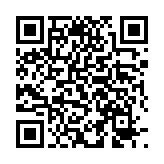 